Odczytaj sylaby i poszukaj takie same do pary, możesz je powycinać i połączyć                     w pary: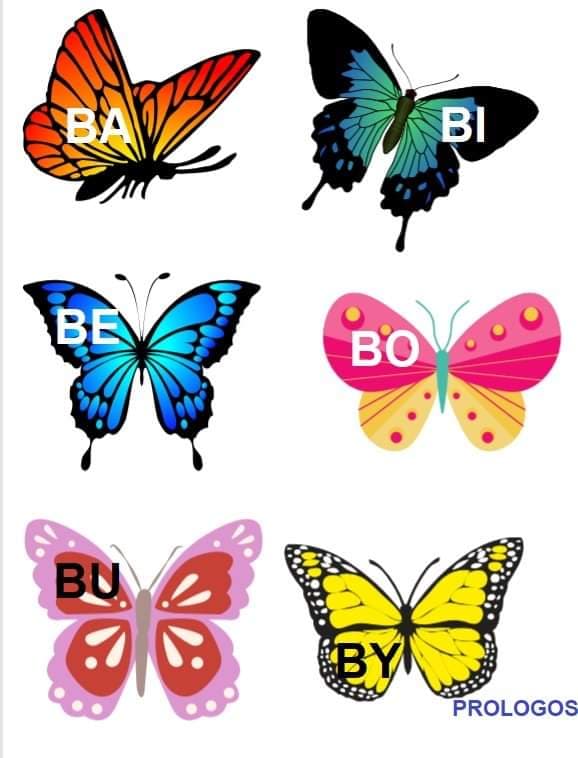 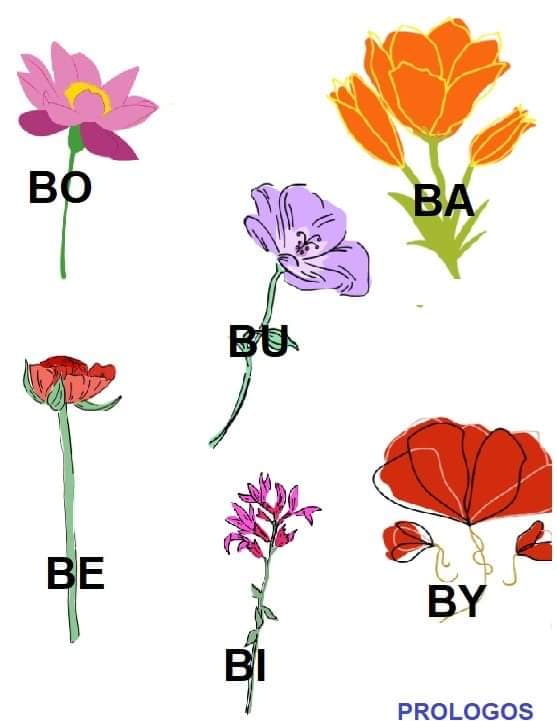 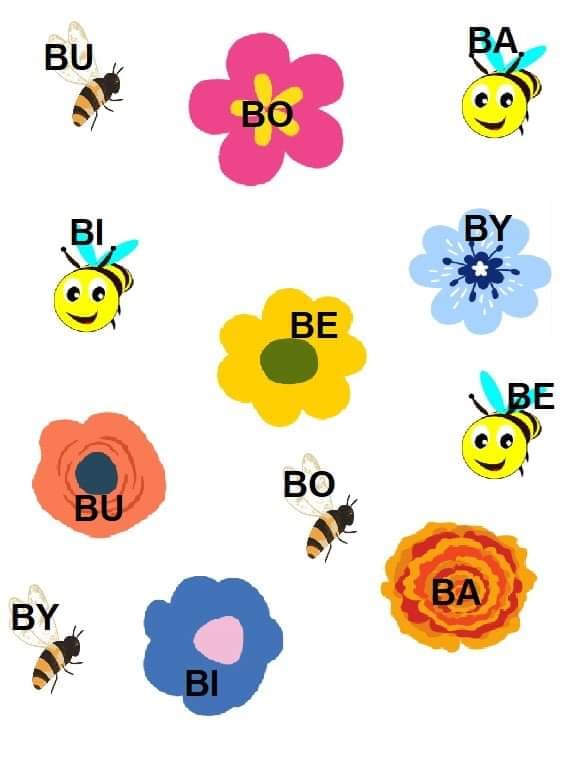 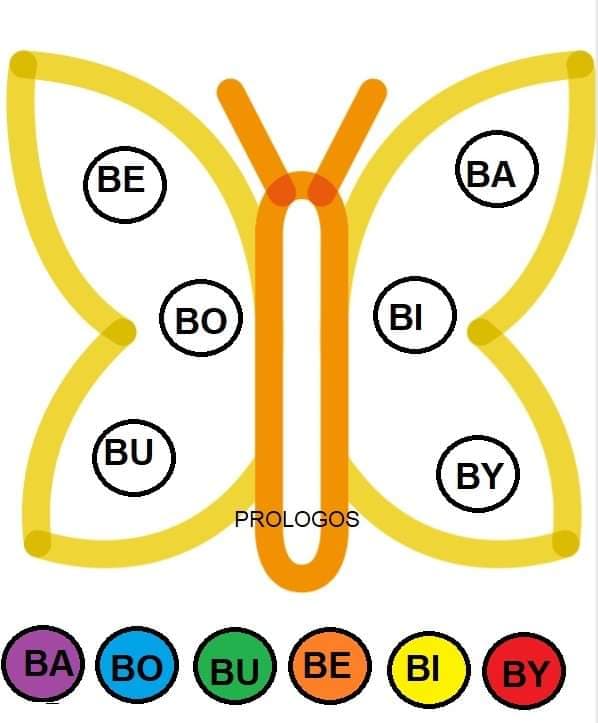 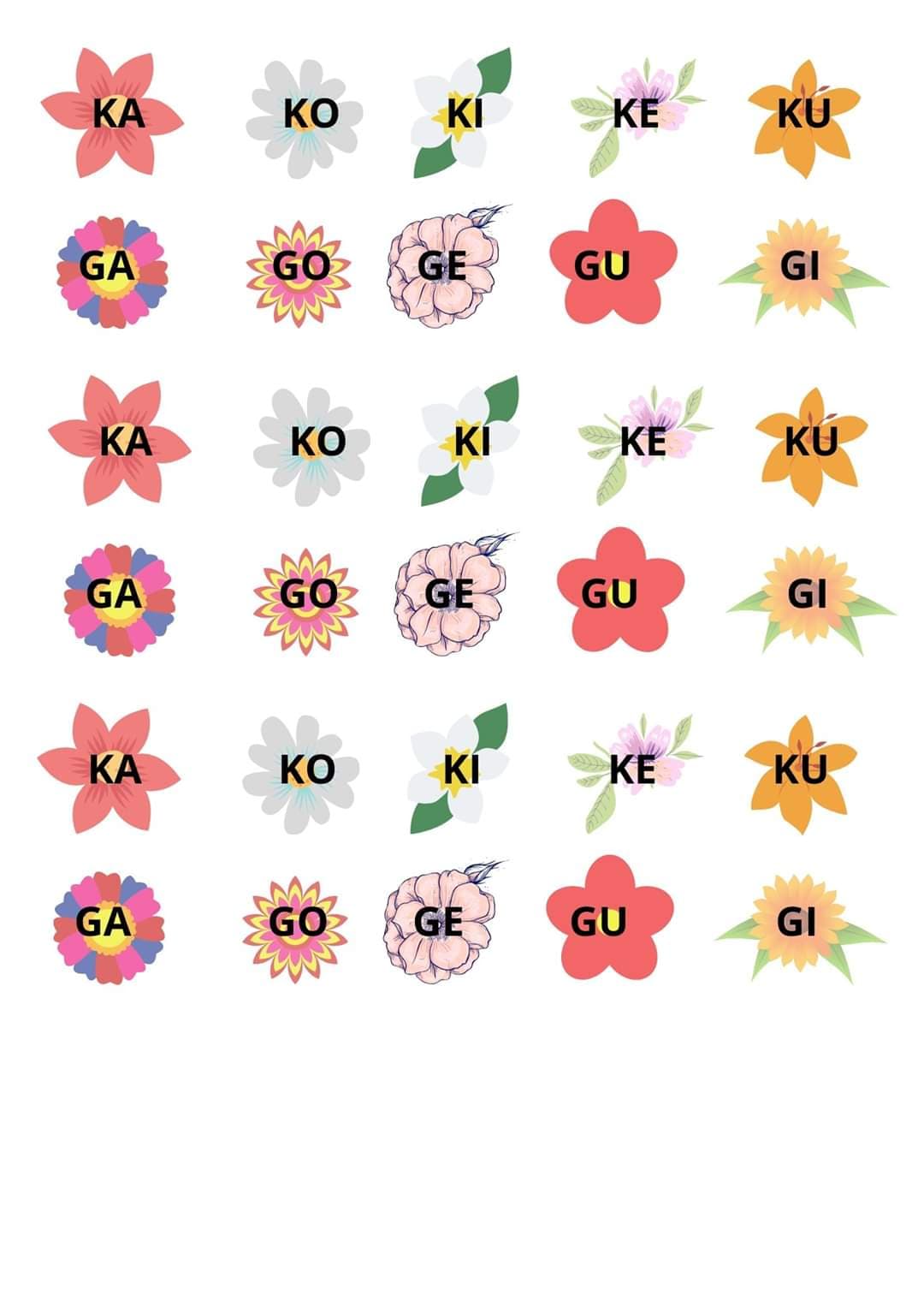 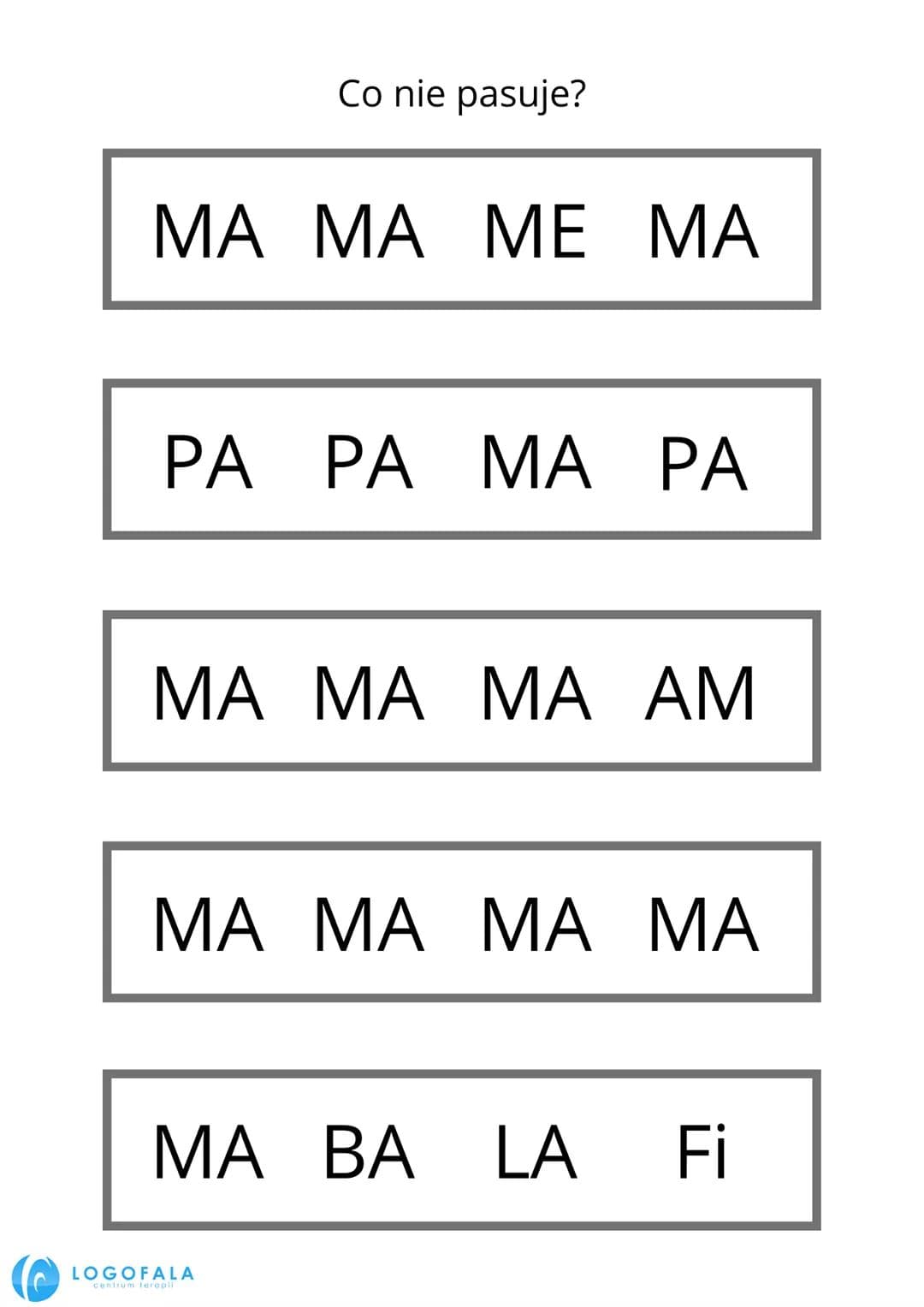 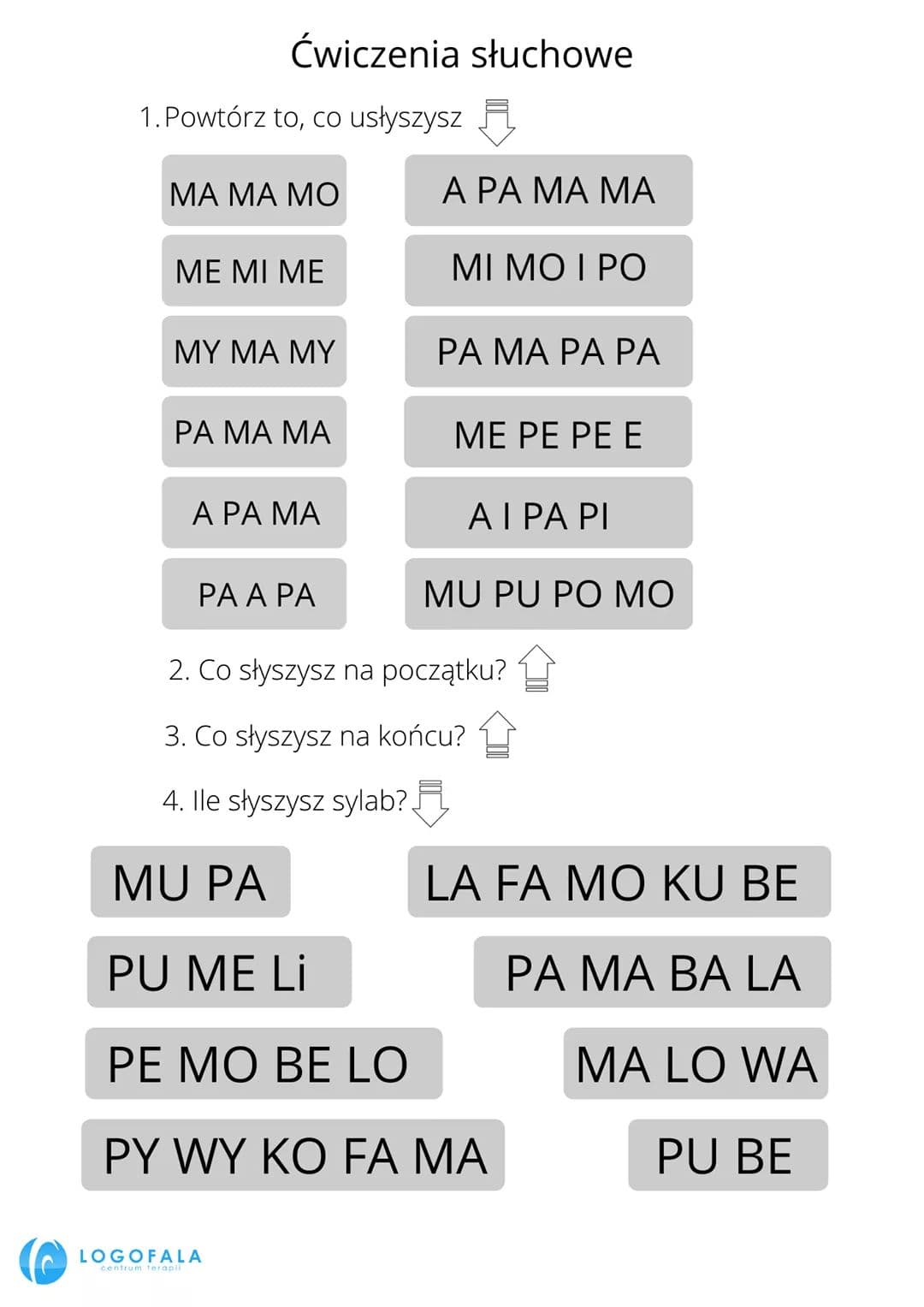 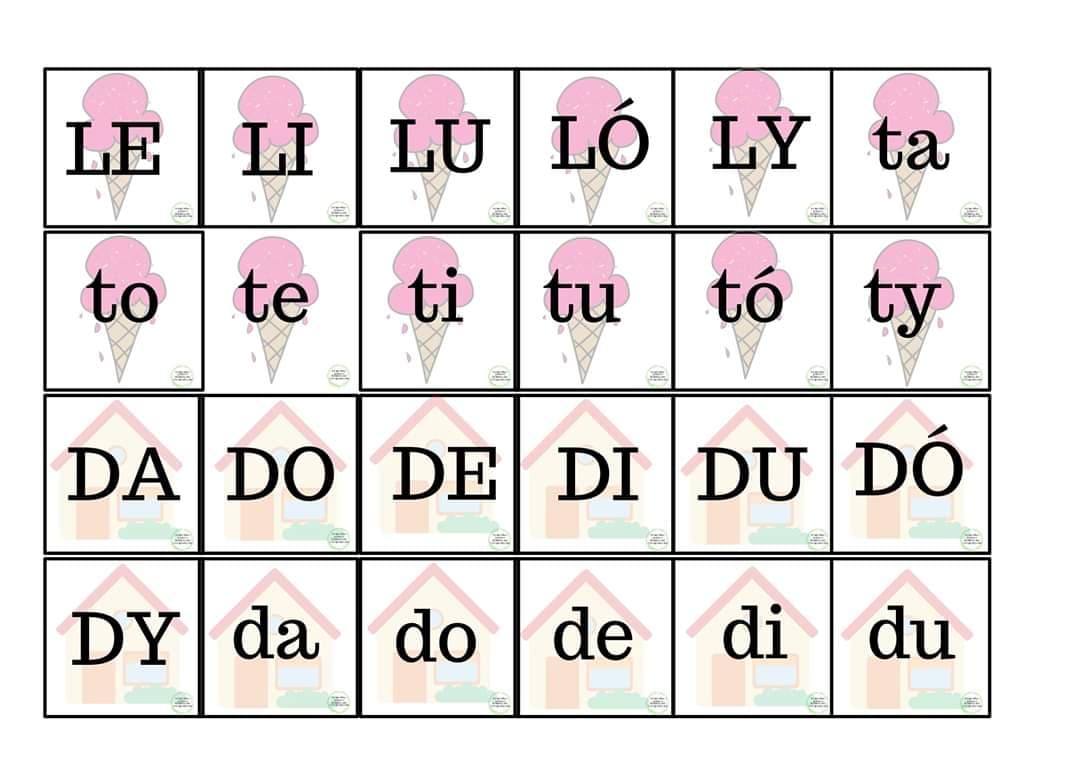 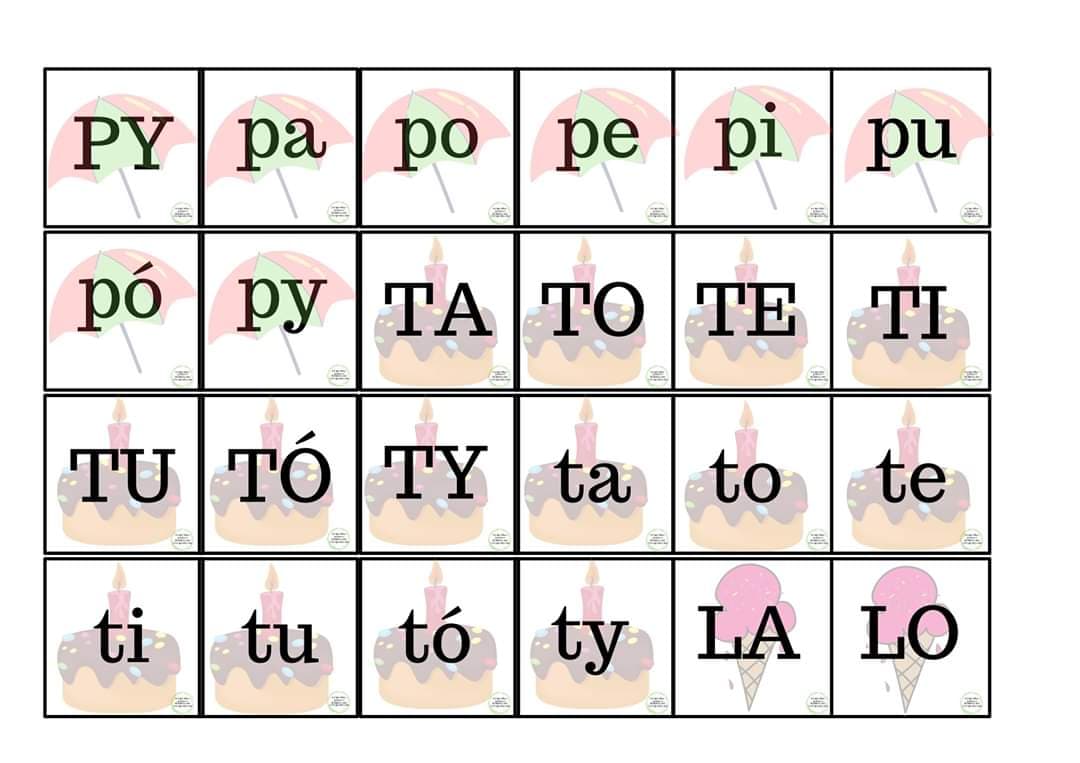 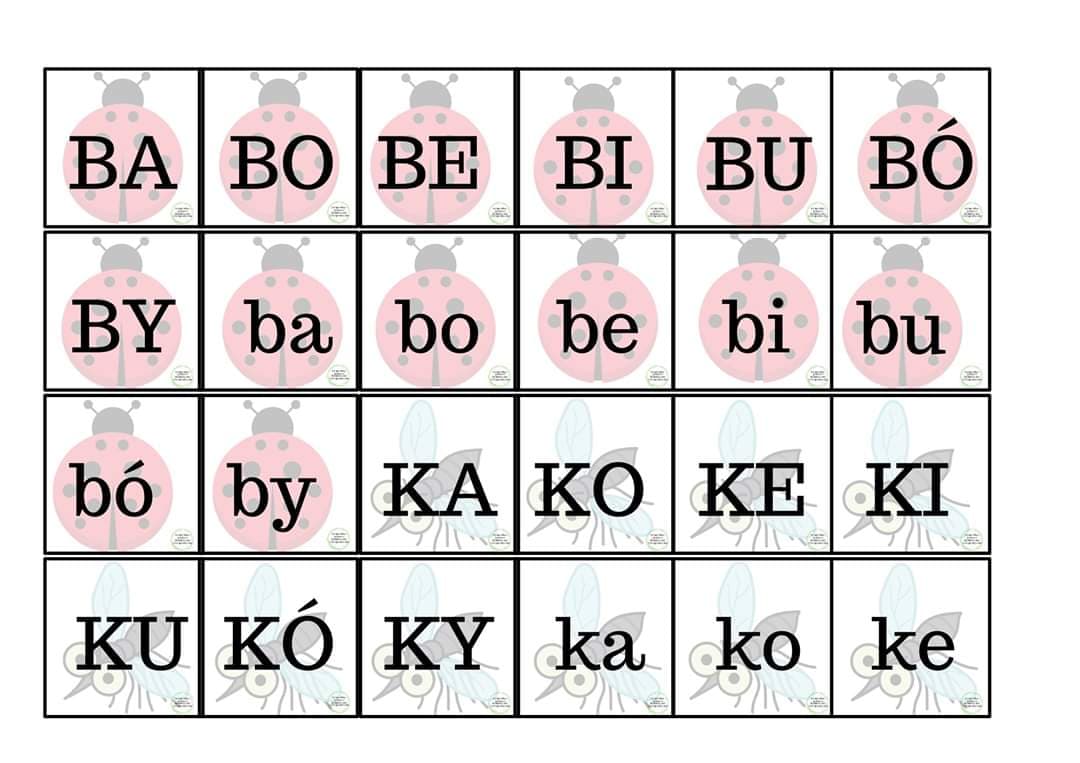 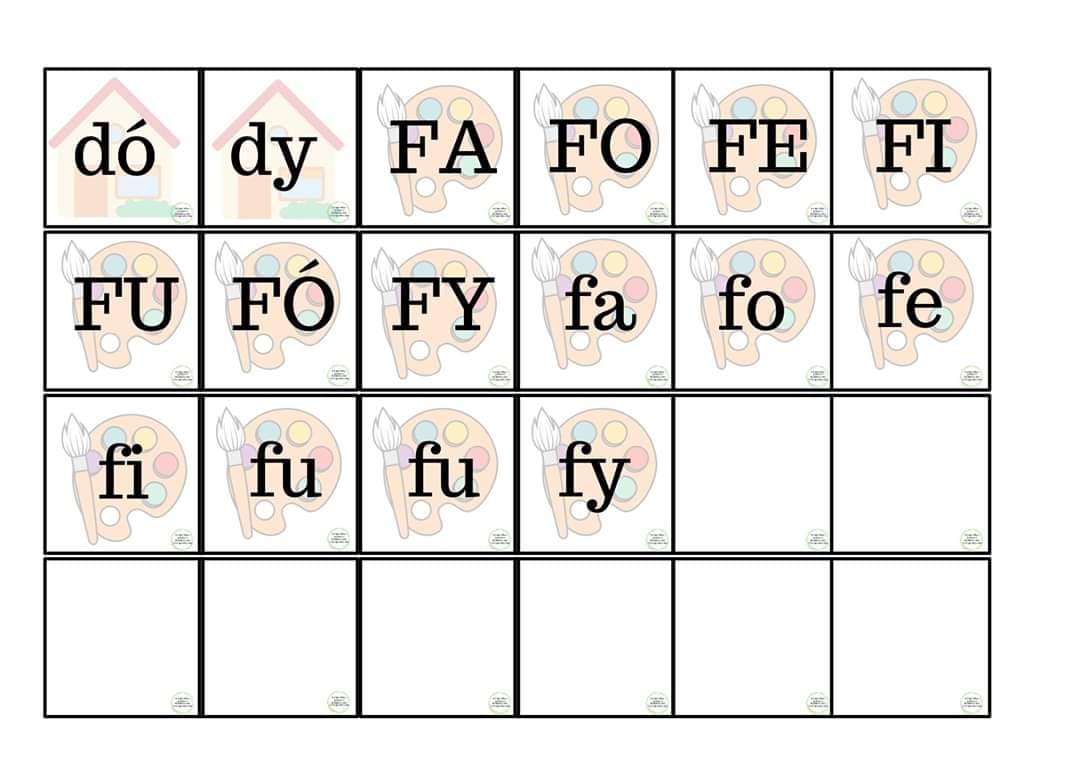 Poszukaj takich samych sylab na dwóch planszach, ułóż wyrazy z sylab, wypowiedz je wolno i wyraźnie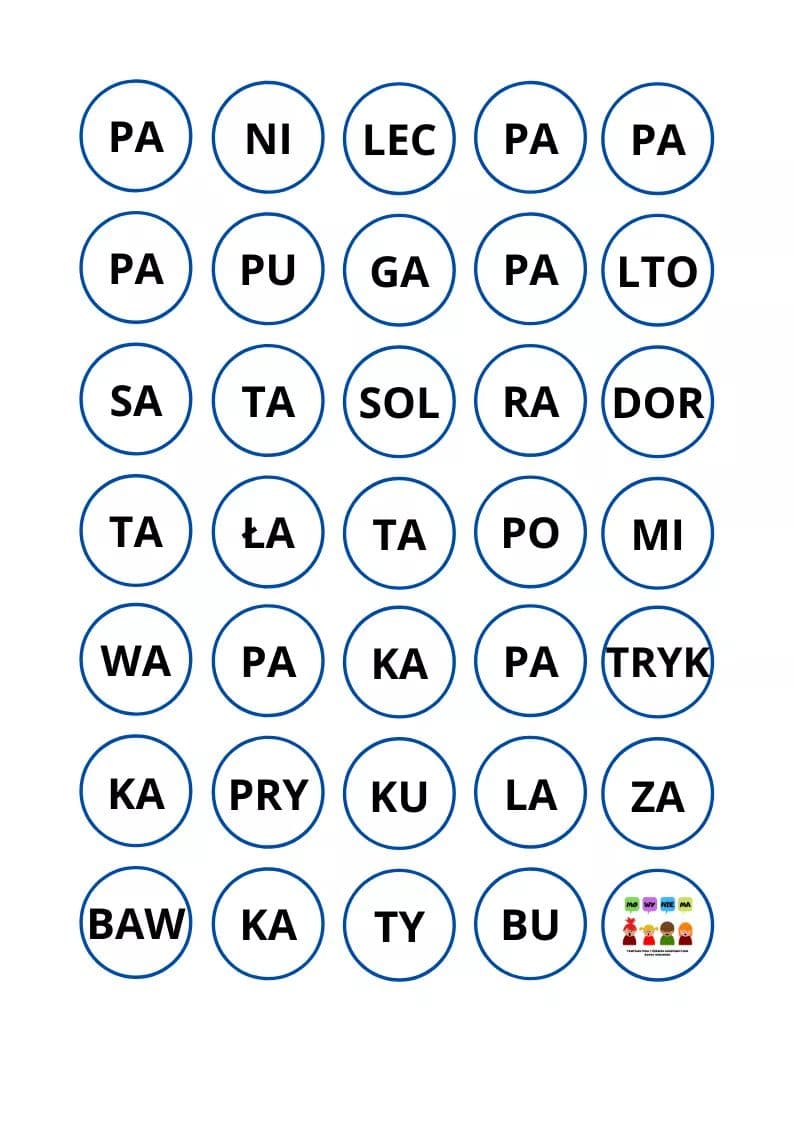 